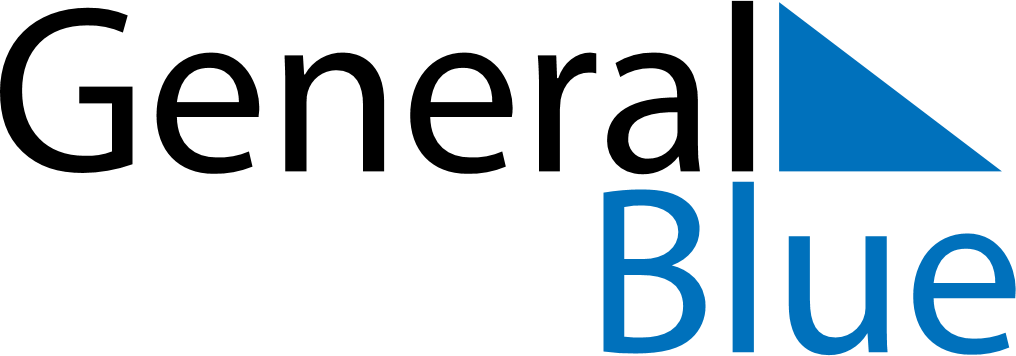 June 2024June 2024June 2024June 2024June 2024June 2024June 2024Canada de Gomez, Santa Fe, ArgentinaCanada de Gomez, Santa Fe, ArgentinaCanada de Gomez, Santa Fe, ArgentinaCanada de Gomez, Santa Fe, ArgentinaCanada de Gomez, Santa Fe, ArgentinaCanada de Gomez, Santa Fe, ArgentinaCanada de Gomez, Santa Fe, ArgentinaSundayMondayMondayTuesdayWednesdayThursdayFridaySaturday1Sunrise: 7:59 AMSunset: 6:07 PMDaylight: 10 hours and 7 minutes.23345678Sunrise: 8:00 AMSunset: 6:06 PMDaylight: 10 hours and 6 minutes.Sunrise: 8:00 AMSunset: 6:06 PMDaylight: 10 hours and 5 minutes.Sunrise: 8:00 AMSunset: 6:06 PMDaylight: 10 hours and 5 minutes.Sunrise: 8:01 AMSunset: 6:06 PMDaylight: 10 hours and 5 minutes.Sunrise: 8:01 AMSunset: 6:06 PMDaylight: 10 hours and 4 minutes.Sunrise: 8:02 AMSunset: 6:06 PMDaylight: 10 hours and 3 minutes.Sunrise: 8:02 AMSunset: 6:06 PMDaylight: 10 hours and 3 minutes.Sunrise: 8:03 AMSunset: 6:05 PMDaylight: 10 hours and 2 minutes.910101112131415Sunrise: 8:03 AMSunset: 6:05 PMDaylight: 10 hours and 2 minutes.Sunrise: 8:04 AMSunset: 6:05 PMDaylight: 10 hours and 1 minute.Sunrise: 8:04 AMSunset: 6:05 PMDaylight: 10 hours and 1 minute.Sunrise: 8:04 AMSunset: 6:05 PMDaylight: 10 hours and 1 minute.Sunrise: 8:05 AMSunset: 6:05 PMDaylight: 10 hours and 0 minutes.Sunrise: 8:05 AMSunset: 6:05 PMDaylight: 10 hours and 0 minutes.Sunrise: 8:05 AMSunset: 6:05 PMDaylight: 10 hours and 0 minutes.Sunrise: 8:06 AMSunset: 6:06 PMDaylight: 9 hours and 59 minutes.1617171819202122Sunrise: 8:06 AMSunset: 6:06 PMDaylight: 9 hours and 59 minutes.Sunrise: 8:06 AMSunset: 6:06 PMDaylight: 9 hours and 59 minutes.Sunrise: 8:06 AMSunset: 6:06 PMDaylight: 9 hours and 59 minutes.Sunrise: 8:07 AMSunset: 6:06 PMDaylight: 9 hours and 59 minutes.Sunrise: 8:07 AMSunset: 6:06 PMDaylight: 9 hours and 59 minutes.Sunrise: 8:07 AMSunset: 6:06 PMDaylight: 9 hours and 59 minutes.Sunrise: 8:07 AMSunset: 6:06 PMDaylight: 9 hours and 59 minutes.Sunrise: 8:08 AMSunset: 6:07 PMDaylight: 9 hours and 59 minutes.2324242526272829Sunrise: 8:08 AMSunset: 6:07 PMDaylight: 9 hours and 59 minutes.Sunrise: 8:08 AMSunset: 6:07 PMDaylight: 9 hours and 59 minutes.Sunrise: 8:08 AMSunset: 6:07 PMDaylight: 9 hours and 59 minutes.Sunrise: 8:08 AMSunset: 6:07 PMDaylight: 9 hours and 59 minutes.Sunrise: 8:08 AMSunset: 6:08 PMDaylight: 9 hours and 59 minutes.Sunrise: 8:08 AMSunset: 6:08 PMDaylight: 9 hours and 59 minutes.Sunrise: 8:08 AMSunset: 6:08 PMDaylight: 10 hours and 0 minutes.Sunrise: 8:08 AMSunset: 6:09 PMDaylight: 10 hours and 0 minutes.30Sunrise: 8:08 AMSunset: 6:09 PMDaylight: 10 hours and 0 minutes.